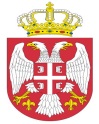 Република СрбијаАутономна Покрајина Војводина							ОПШТИНСКА УПРАВА ОПШТИНЕ ОЏАЦИ       			Одељење за урбанизам, стамбено-комуналне иимовинско-правне послове   Број: ROP-ODZ-11980-IUP-7/2022Заводни број:351-686/2022-01Дана: 30.11.2022. године      О Џ А Ц ИОдељење за урбанизам, стамбено-комуналне и имовинско-правне послове, поступајући по захтеву инвеститора, „Мацко“ доо, (МБ:08627886) Оџаци, ул. Ратка Павловића бр. 4, за издавање употребне дозволе, на основу члана 158. Закона о планирању и изградњи („Сл.гласник РС“,број 72/09, 81/09-испр., 24/2011, 121/2012, 42/2013- одлука УС, 50/2013- одлука УС, 98/2013-одлука УС, 132/2014, 145/14, 83/18, 31/19,  37/19 др закон, 9/20 и 52/21), члана 43. Правилника о поступку спровођења обједињене процедуре електронским путем („Сл.гласник РС“, бр. 68/19), члана 19. Одлуке о организацији Општинске управе општине Оџаци („Службени лист општине Оџаци“, број 11/22), Решења 03-19-10-2/2021-02 од 25.01.2021. године и члана 136. Закона о општем управном поступку („Службени гласник РС“, бр. 18/2016 и 95/18 аутентично тумачење), доноси:Р Е Ш Е Њ ЕО УПОТРЕБНОЈ ДОЗВОЛИИздаје се инвеститору, „Мацко“ доо, Оџаци, ул. Ратка Павловића бр. 4, дозвола за употребу догрђеног дела зграде техничког прегледа П+0 на катастарској парцели број 2274/3 к.о. Оџаци,  површине 6526 m². Постојећа површина објекта број 1 износи 1425 m2 . Надстрешница, површине 17 m2 , која је у саставу објекта број 1 је зазидана. Дограђено је 92 m2. Бруто површина објекта број 1 након доградње и зазиђивања дела надстрешнице износи 1517 m2 .Радови су изведени на основу Решења о грађевинској дозволи број: ROP-ODZ-11980-CPI-3/2022, заводни број 351-483/2022-01 од 20.09.2022. године.Саставни део овог Решења чини:Елаборат геодетских радова-снимање доградње пословног објекта број 1 број: 952-092-86422/2022 од 11.10.2022. године израђен од стране  ГБ „ДП Геометар“ Оџаци, ул. Сомборска бр. 16;Извештај Комисије за технички преглед објекта од 10.11.2022. године са предлогом за издавање употребне дозволе, председник Комисије Маја Николић, дипл.инж.грађ. лиценца број 311 2063 03 и члан Комисије Золтан Лиценбергер, дипл.инж.ел., лиценца број 450 2964 03;Пројекат за извођење ПЗИ 12/2022 октобар 2022. године, израђен од стране КД „Стат“ Оџаци, одговорни пројектант Слободан Томчић, дипл.инж.грађ., лиценца број 311 2399  03;Енергетски пасош број ЕП000715833 од 08.11.2022. године израђен од стране „Про-енерго“ доо Нови Сад, Футошки пут 35, одговорни инжењер Ненад Вртикапа, лиценца број 381 0778 13. Гарантни рок за објекат из става 1. диспозитива овог решења утврђује се применом Правилника о садржини и начину вршења техничког прегледа објекта, саставу комисије, садржини предлога комисије о утврђивању подобности објекта за употребу, осматрању тла и објекта у току грађења и употребе и минималним гарантним роковима за поједине врсте објеката („Сл. гласник РС“, број 27/15). О б р а з л о ж е њ еИнвеститор радова, „Мацко“ доо, Оџаци, ул. Ратка Павловића бр. 4, преко пуномоћника, Томчић Слободана из Оџака, поднео је овом Одељењу, захтев за издавање употребне дозволе за објекат ближе описан у диспозитиву овог решења.Уз захтев, подносилац захтева је доставио:Елаборат геодетских радова-снимање доградње пословног објекта број 1 број: 86422/2022 од 11.10.2022.  године израђен од стране  ГБ „ДП Геометар“ Оџаци, ул. Сомборска бр. 16;Извештај Комисије за технички преглед објекта од 10.11.2022. године са предлогом за издавање употребне дозволе, председник Комисије Маја Николић, дипл.инж.грађ. лиценца број 311 2063 03 и члан Комисије Золтан Лиценбергер, дипл.инж.ел., лиценца број 450 2964 03;Пројекат за извођење ПЗИ 12/2022 октобар 2022. године, израђен од стране КД „Стат“ Оџаци, одговорни пројектант Слободан Томчић, дипл.инж.грађ., лиценца број 311 2399  03;Енергетски пасош број ЕП000715833 од 08.11.2022. године израђен од стране „Про-енерго“ доо Нови Сад, Футошки пут 35, одговорни инжењер Ненад Вртикапа, лиценца број 381 0778 13;Пуномоћ за подношење захтева;Доказ о уплати административних такси, накнада и доказ о уплати накнаде за Централну евиденцију.	Поступајући по захтеву, овај орган је извршио проверу испуњености формалних услова и то да ли је: 1) надлежан за поступање по захтеву; 2) да ли је подносилац захтева лице које, у складу са Законом може бити подносилац захтева за издавање употребне дозволе; 3) да ли је захтев поднет у прописаној форми и да ли садржи све прописане податке; 4) да ли је уз захтев приложена сва документација прописана Законом и подзаконским актима донетим на основу Закона; 5) да ли је уз захтев приложен доказ о уплати прописане накнаде, односно таксе и утврдио да су формални услови из члана 43. Правилника о поступку спровођења обједињене процедуре електронским путем („Сл.гласник РС“, број 68/19), испуњени.На основу напред наведеног и из утврђених чињеница, а у складу са чланом 158. Закона о планирању и изградњи („Сл.гласник РС“,број 72/09, 81/09-испр., 24/2011, 121/2012, 42/2013- одлука УС, 50/2013- одлука УС, 98/2013-одлука УС, 132/2014, 145/14, 83/18, 31/19, 37/19 др закон, 9/20 и 52/21), донето је решење као у диспозитиву.	ПОУКА О ПРАВНОМ ЛЕКУ: Против овог решења може се изјавити жалба у року од 8 дана од дана пријема истог, кроз Централни информациони систем за електронско поступање у оквиру обједињене процедуре, Покрајинском секретаријату за eнергетику, грађевинарство и саобраћај у Новом Саду, ул. Булевар Михајла Пупина број 16.  Обрадио:дипл.правник Светлана Јовановић							             Руководилац Одељења,							дипл.инж.грађ. Татјана Стаменковић